INDICAÇÃO  NºAssunto: Solicita ao Sr. Prefeito Municipal a execução de limpeza geral e poda de arvore frutífera, na calçada da Rua França em frente ao nº 141, calçada e árvore ao fundo da creche CMI JURITI, conforme especifica.Senhor Presidente,INDICO  ao Sr. Prefeito Municipal, nos termos do Regimento Interno desta Casa de Leis, que se digne V. Exa. determinar junto ao departamento competente da Prefeitura Municipal a execução de limpeza geral e poda de arvore frutífera, na calçada da Rua França em frente ao nº 141, calçada e arvore ao fundo da creche CMI JURITI.Tal medida se faz necessária, pois os moradores pediram melhorias no bairro, que se encontra em péssimo estado, ocasionando aumento de baratas, ratos, dentre outros animais peçonhentos, devido ao excesso de lixo, acumulo de entulho e frutas que ficam na calçada, local onde existe grande movimento de crianças e idosos, podendo causar acidentes. (conforme imagem anexa).A medida ora proposta atenderá um apelo dos moradores, que anseiam por uma solução favorável.SALA DAS SESSÕES, 16 de outubro de 2019BENEDITO DONIZETTI ROMANINVereador - Solidariedade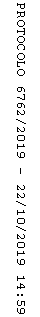 